Supplementary Table 1.  Summary of RT Resistance Mutations Detected PretreatmentNNRTI = nonnucleoside reverse transcriptase inhibitor; NRTI = nucleoside/nucleotide reverse transcriptase inhibitor; −R = resistantSupplementary Table 2.  Pharmacokinetic Substudy ResultsAUC was calculated using the linear up/log down trapezoidal rule.AUC = area under the plasma/serum concentration versus time curve; Cmax = maximum observed plasma concentration; COBI = cobicistat; Ctrough  = trough plasma concentration; DRV = darunavir; EVG = elvitegravir; NA = not applicable; TAF = tenofovir alafenamide; TFV = tenofovirSupplementary Figure 1.  Treatment Difference in Virologic Success at Week 48 by Subgroup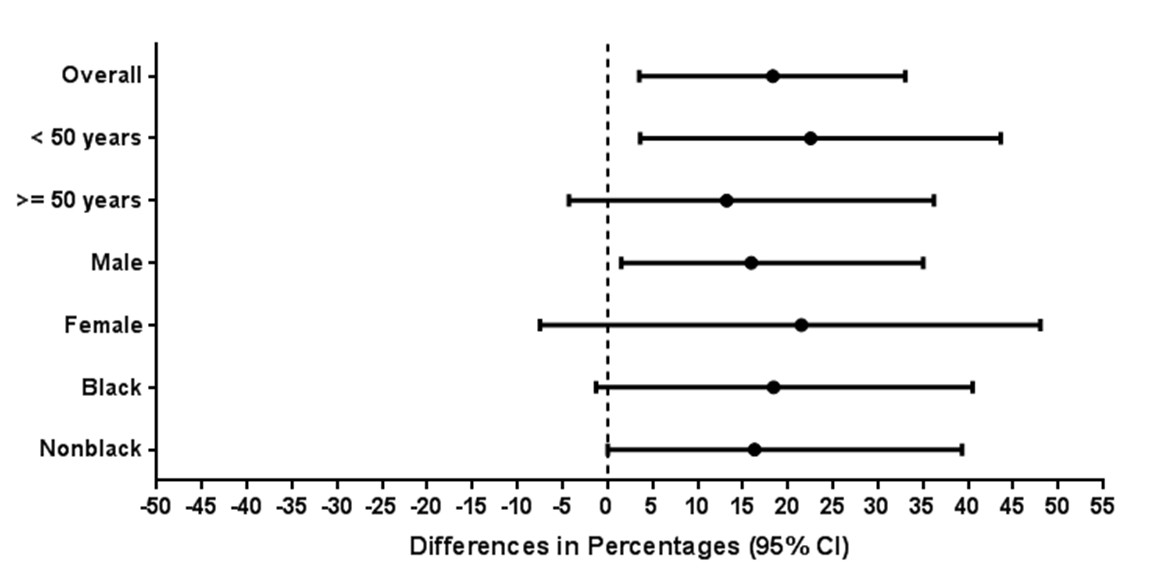 Relative to the vertical line at 0, differences on the right favor the E/C/F/TAF+DRV group and differences on the left favor the CR group.Supplementary Table 3.  Summary of Serious Adverse EventsAdverse events were coded using MedDRA 18.0.DRV = darunavir; E/C/F/TAF = elvitegravir/cobicistat/emtricitabine/tenofovir alafenamideMutation ClassaNumber of Subjects n (%)Number of Subjects n (%)Number of Subjects n (%)Mutation ClassaE/C/F/TAF+DRV
(N = 89)Baseline Regimens(N = 46)All(N = 135)Number of Subjects With Data8946135NNRTI-Associated; n (%)79 (88.8)40 (87)119 (88.1)Average Number of NNRTI-R Mutations2.22.52.3  V90I8 (9.0)5 (10.9)13 (9.6)  A98G4 (4.5)3 (6.5)7 (5.2)  L100I11 (12.4)8 (17.4)19 (14.1)  K101E/H/P13 (14.6)2 (4.3)15 (11.1)  K103N/S51 (57.3)34 (73.9)85 (63.0)  V106A/I/M10 (11.2)1 (2.2)11 (8.1)  V108I14 (15.7)11 (23.9)25 (18.5)  E138A/G/K/Q/R6 (6.7)3 (6.5)9 (6.7)  V179D/F/L/T8 (9.0)2 (4.3)10 (7.4)  Y181C/I/V14 (15.7)12 (26.1)26 (19.3)  Y188C/H/L10 (11.2)1 (2.2)11 (8.1)  G190A/E/Q/S14 (15.7)5 (10.9)19 (14.1)  H221Y6 (6.7)7 (15.2)13 (9.6)  P225H8 (9.0)5 (10.9)13 (9.6)NRTI-Associated; n (%)84 (94.4)44 (95.7)128 (94.8)Average Number of NRTI-R Mutations2.62.52.6  TAMs39 (43.8)18 (39.1)57 (42.2)  M41L19 (21.3)5 (10.9)24 (17.8)  E44D3 (3.4)03 (2.2)  A62V3 (3.4)5 (10.9)8 (5.9)  K65R18 (20.2)14 (30.4)32 (23.7)  D67N12 (13.5)6 (13)18 (13.3)  T69D/N6 (6.7)1 (2.2)7 (5.2)  T69 Insertion000  K70E/R14 (15.7)9 (19.6)23 (17)  L74I/V14 (15.7)8 (17.4)22 (16.3)  V75I3 (3.4)03 (2.2)  F77L1 (1.1)01 (0.7)  Y115F4 (4.5)2 (4.3)6 (4.4)  V118I10 (11.2)5 (10.9)15 (11.1)  Q151M000  M184V/I76 (85.4)36 (78.3)112 (83)  L210W8 (9)2 (4.3)10 (7.4)  T215Y/F19 (21.3)7 (15.2)26 (19.3)  K219E/N/Q/R12 (13.5)10 (21.7)22 (16.3)Mean (%CV)
(N=15)AUC
(ng•h/mL)Cmax
(ng/mL)Ctrough
(ng/mL)EVG26400 (44)2180 (35)464 (79)DRV76500 (43)6670 (25)1250 (99)COBI7900 (43)997 (30)36 (129)TAF89.9 (45)98.1 (58)NATFV367 (33)19.3 (32)13.0 (34)Serious Adverse Events by Preferred TermE/C/F/TAF + DRV
n=89Baseline Regimens
n=46Any Serious Adverse Event9 (10.1%)1 (2.2%)  Tachycardia, alcohol abuse, alcohol withdrawal syndrome, urinary tract infection1 (1.1%)0  Hemorrhoidal hemorrhage1 (1.1%)0  Small intestinal obstruction1 (1.1%)0  Non-cardiac chest pain, bronchitis1 (1.1%)0  Cellulitis1 (1.1%)0  Clostridium difficile colitis, clostridial gastroenteritis1 (1.1%)0  Sepsis1 (1.1%)0  Splenic rupture, retroperitoneal hemorrhage1 (1.1%)0  Vascular pseudoaneurysm01 (2.2%)  Syncope, chest pain, chronic obstructive pulmonary disease1 ( 1.1%)0